おばね雪ほり隊アンケートにご協力ください。1.　除雪ボランティアをしたことがありますか？　　　　　ａ．はじめて　　ｂ．やったことがあるｃ．毎回参加している2.　作業時間はどうですか？　　　　　ａ．ちょうどいい　　　　　ｂ．長い　　　　　ｃ．短い3.　次回も参加したいと思いますか？　　　　　ａ．参加したい　　　　　ｂ．参加したくない　　　　　ｃ．どちらともいえない4.　その他、受け入れ態勢や指導者について感想などをご記入いただければ幸いです。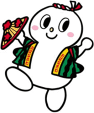 名前　　　　　　　　　匿名　　　性別　　　男　　・　　女　　　　年代　　　10代未満 ・ 10代 ・ 20代 ・ 30代 ・ 40代 ・ 50代 ・ 60代 ・ 70代　お住まい　　　　　　　　　都 道 府 県　　　　　　　　　　市 町 村　 ご協力ありがとうございました。今後の活動に生かしてまいります。